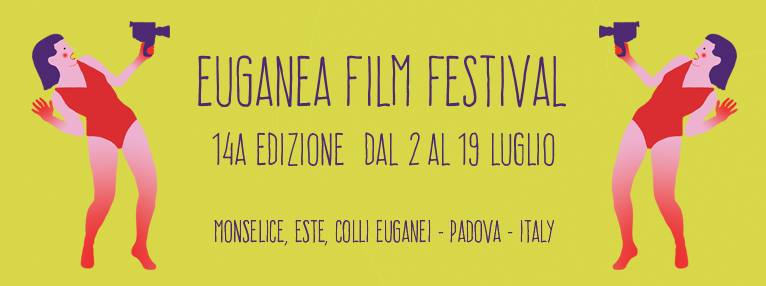 Euganea Film Festival 2015
Un’estate di cinema, musica, teatro e natura
dal 2 al 19 luglio | Monselice, Este, Colli Euganei (PD)Premio Nuove Economie di Banca Etica – Le motivazioni della giuria"Il Premio Nuove Economie di Banca Etica è consegnato al documentario "Eco de femmes" di Carlotta Piccinini. Le motivazioni che hanno spinto la banca a scegliere questo tra i molti interessanti documentari sono di duplice natura, valoriali e tecniche. Per capire le motivazioni valoriali è necessario prima comprendere che, in Banca Etica, per Nuova Economia intendiamo tutte quelle attività imprenditoriali, della più svariata natura giuridica, che agiscono con consapevolezza per ridurre al minimo il loro impatto negativo sull'ambiente e sulla comunità, anzi, al contrario, sono attive per rendere positivo l'impatto sociale e ambientale della loro attività economica. In altre parole si parla di aziende e cooperative hanno a cuore la tutela dell'uomo e dell'ambiente in egual misura, considerando la comunità un importante portatore di interessi. In questa cornice la meritoria attività di 6 donne dell'Africa Bianca che avviano piccole attività imprenditoriali per dare opportunità di lavoro, istruzione ed emancipazione ad altre donne, valorizzando le realtà produttive tradizionali, anzi innovandole, sono un esempio di come si dovrebbe intendere lo sviluppo. Lo sviluppo, crediamo, è reale e radicato solo col coinvolgimento vero delle energie e della fantasia delle persone dei territori. Sono esperienze, quindi, di Nuove Economie perché hanno come obiettivi comprimari una sana redditività imprenditoriale e il benessere delle persone coinvolte, senza danni per l'ambiente, attraverso un'attività imprenditoriale solidale. Il documentario è inoltre piaciuto dal punto di vista anche tecnico, per la qualità della fotografia e delle riprese e per la saggezza e voluta modestia che emerge dalle interviste. Il documentario inoltre riprende il buon lavoro fatto da un progetto di cooperazione allo sviluppo, finanziato dall'Unione Europea e coordinato da GVC di Bologna, socio storico e cliente di Banca Etica, a dimostrazione che i progetti seguiti con cura danno buoni risultati. In definitiva, valori, tecnica e gestione delle risorse parlano di futuro, di Nuove Economie."